Texas Commission on Environmental Quality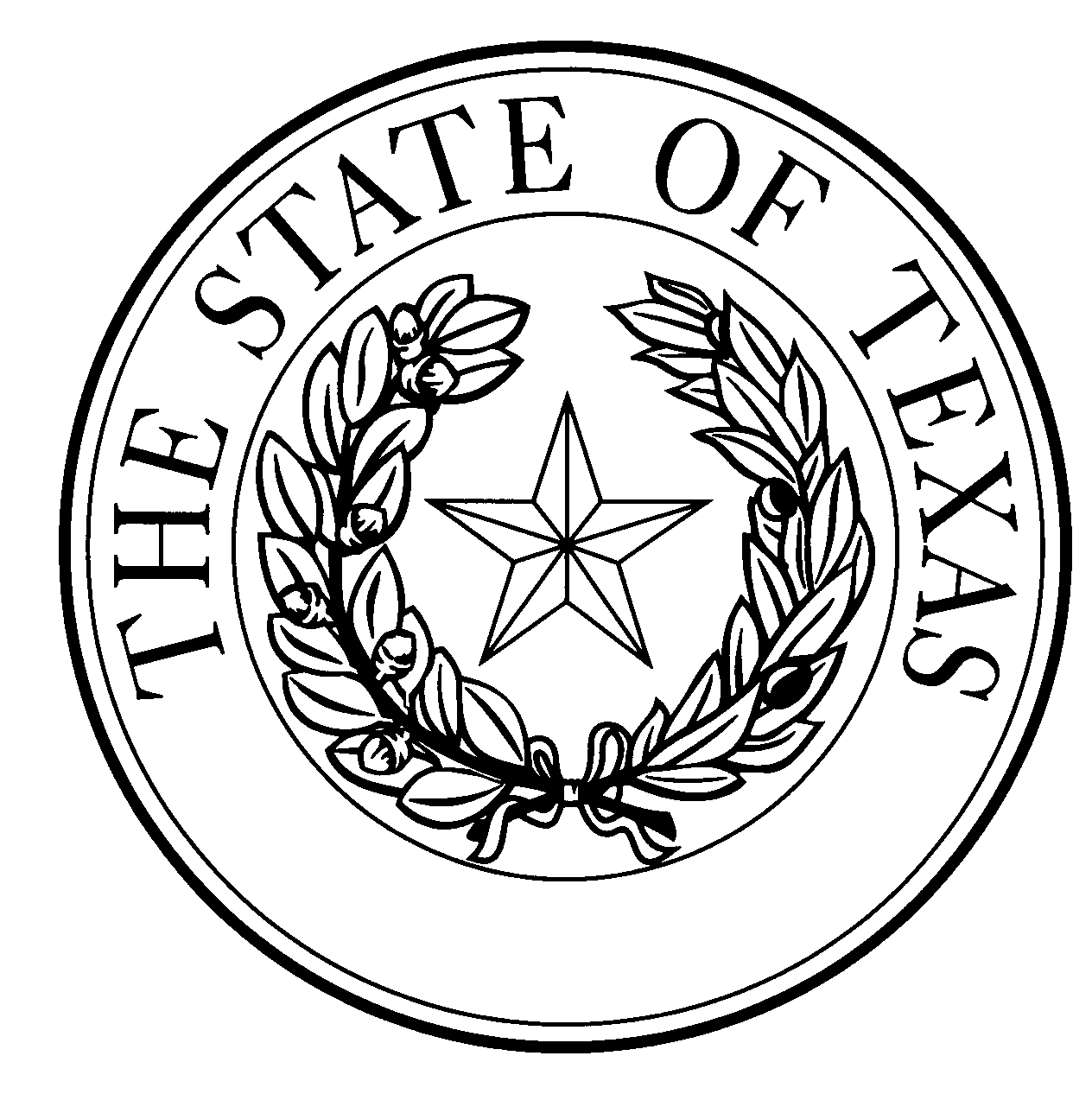 Notice of Concentrated Animal Feeding Operation ApplicationGeneral Permit Authorization No. TXG920440Application. Hansford County Feeders, LP, 13800 County Road 19, Spearman, Texas 79081 has applied to the Texas Commission on Environmental Quality (TCEQ) under General Permit No. TXG920000 for a non-substantial change to the terms of the nutrient management plan (NMP) previously submitted to the TCEQ. The Applicant is proposing to reconfigure land management units (LMUs) 82 West and 82 East by removing the corners, which will decrease the acreage of LMU 82 West from 125 to 118 acres and LMU 82 East from 125 to 118 acres. The applicant is also removing LMU 82 Corners – 140 acres. Other changes include revising the facility maps to reflect constructed and proposed pen areas and boundaries of reconfigured LMUs; and revising the design calculations for as-built System 3/retention control structures (RCSs) 7 and proposed System 5/RCS 9. The total land application area has decreased from 632 to 478 acres. The authorized maximum capacity of 90,000 head of beef cattle and the alternative crops/yield goals will remain the same. The notice of change application and the updated NMP were received by TCEQ on February 22, 2022.No discharge of pollutants into the waters in the state is authorized by this general permit except under chronic or catastrophic rainfall conditions or events. All waste and wastewater will be beneficially used on agricultural land.The facility is located at 13800 County Road 19, Spearman, Hansford County, Texas. The facility is located in the drainage area of the Palo Duro Reservoir in Segment No. 0199A of the Canadian River Basin. The following link to an electronic map of the site or facility’s general location is provided as a public courtesy and is not part of the application or notice. https://tceq.maps.arcgis.com/apps/webappviewer/index.html?id=db5bac44afbc468bbddd360f8168250f&marker=-101.29194%2C36.286944&level=12. For the exact location, refer to the application.The Executive Director of the TCEQ has approved the proposed non-substantial change to the terms of the NMP. The revised terms of the NMP have been included in the permit record and it is available at the TCEQ’s Central Records, 12100 Park 35 Circle Austin, Texas 78753.Information. For additional information about this application, contact Robert Chavez at (512) 239-0442. Si desea información en Español, puede llamar al 1-800-687-4040. General information regarding the TCEQ can be found at our web site at https://www.tceq.texas.gov/.Issued: August 5, 2022